Полное наименование учреждения:Муниципальное казённое общеобразовательное учреждение средняя общеобразовательная школа сельского поселения «Поселок Джонка» Нанайского Муниципального района Хабаровского краяИсторическая справка:       Первое упоминание о школе относится к октябрю 1934года. 20 октября 1934  года является временем основания школы для малограмотных в п.Джонка.  Школа представляла собой деревянное здание, состоящее из 2 комнат (обычный дом). В одной из комнат находилась большая печь, во второй комнате большой деревянный стол с лавками по бокам, на которых сидели ученики во время занятий. Учились в школе и дети, и взрослые, так как большинство населения было безграмотным. Днем обучались дети, по вечерам, после трудового дня — взрослые. В школе было всего 2 класса,  обучалось — 6 человек. Это была начальная школа. Первая учительница была Гауэль Гауля. К сожалению, никаких сведений о ней не сохранилось. Известно, что эта женщина невысокого роста, с большой черной косой и слегка роскосыми глазами обучала население до марта 1935 года. С марта 1935 года обучала грамоте детей и взрослых Пассар Татьяна. С июля 1949 года школа стала именоваться Корейскомысовской семилетней школой.  Свое название школа получила потому, что располагалась на Корейском Мысу (южная часть современного поселка). Раньше это место было местом поселения корейцев, они проживали на этой территории, занимались ловлей рыбы, охотой. Переселенцы, прибывавшие в село, большей частью проживали вблизи Корейского Мыса или в центральной части поселка, поэтому и школа получила такое название. Первым директором школы был Бойко Дмитрий Федорович, а завучем —  Оробий Надежда Порфирьевна. В школе обучалось всего 59 человек, в основном это были дети. 21 декабря 1952 года семилетняя Корейскомысовская школа переименована  в Джонкинскую семилетнею школу: она располагалась уже в двух зданиях. Одно здание, длинный барак, занимала начальная школа,  второе здание – школа для учащихся 5-7 классов. Название «Джонкинская» школа  заимствовала от нанайского стойбища «джонкой», которое располагалось в северной части современного поселка. Поселок со временем расстраивался, Корейский Мыс объединился территорией со стойбищем нанайцев, корейцы вернулись на родину, о них уже мало кто вспоминал, а нанайцы по-прежнему оставались жить в селе. Так постепенно стало приживаться название Джонки (на русский лад), что означает «лодки», то есть место стоянок нанайских лодок. И школа вслед за поселком меняет свое название. В 1958 году по Приказу №197от 04.08.1958 года состоялось торжественное открытие  средней школы в п. Джонка. В этом здании обучались ребята с 5 по 10 класс. Первый выпуск 10 класса состоялся в 1959 году. С 1968 года началось строительство современного здания школы и лишь спустя 10 лет в 1978 году строительство школы было закончено. 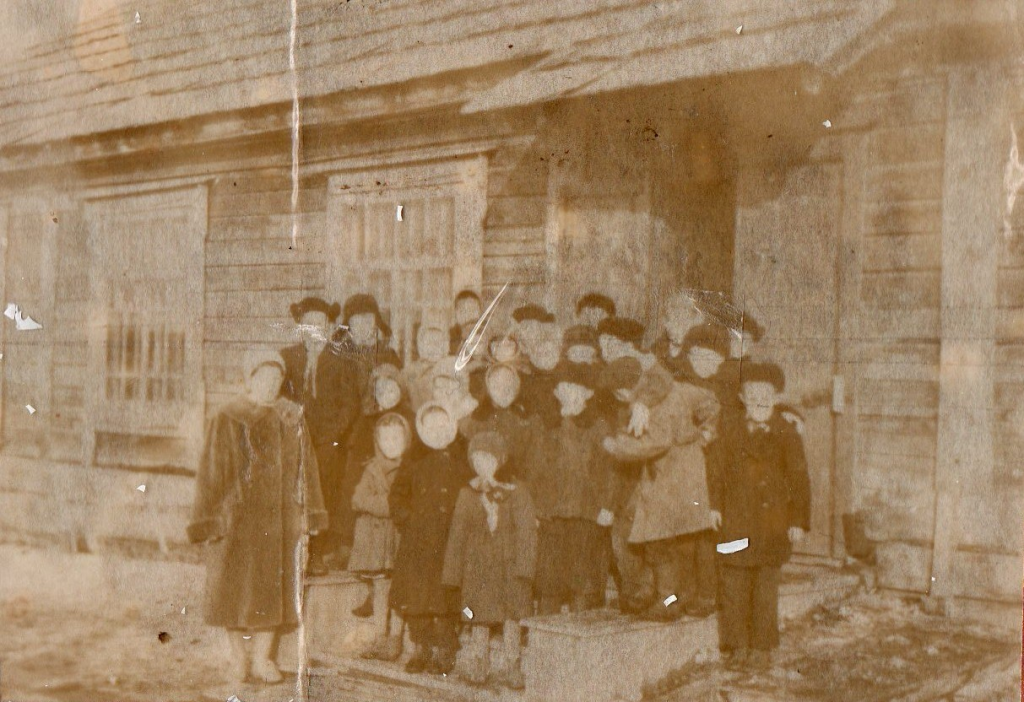 Начальная школа 1964 год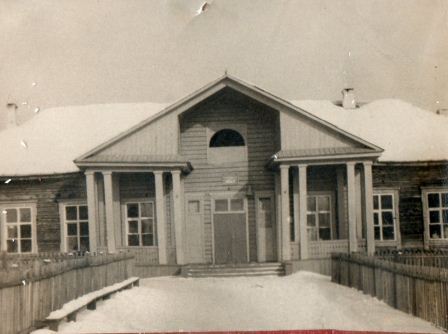 Первоначальное здание средней школыДиректора Джонкинской школыПервым директором школы был Бойко Дмитрий Федорович в 1949 году. Проработал до 1954 года, а затем уехал предположительно на родину.Оробий Надежда Порфирьевна  приехала на Джонку из села Бихан, вначале работала учителем математики, а  с 1954 – 1955 год работала директором. Затем перешла работать завучем и продолжала преподавать математику в старших классах.Майоров Константин Петрович проработал директором с 1955 – 1962 год. Приехал с женой по направлению из Курской области. Преподавал математику. Его супруга окончила Железнодорожный институт и устроилась работать в Иннокентьевский леспромхоз бухгалтером. Коллеги отмечали, что Константин Петрович был человеком доброжелательным, строгим, исполнительным, внимательным, любил общаться в кругу близких и знакомых людей,  ценил юмор и сам мог пошутить. Уроки вел удивительно, четко, грамотно все разъяснял, давал консультации. Часто посещал уроки своих коллег, давал дельные советы, помогал молодым и, как сам говорил, учился у других. В 1962 году вернулся на запад, в Курскую область к своим уже постаревшим родителям.Ладо Венедикт Евстафьевич был директором с 1962 по 1964 год. Родился в 1921 году где-то в Амурской области. Участник Великой Отечественной войны, воевал под Ленинградом, был офицером в штабе «Смерш». Его фамилия была известна в немецкой разведке. За хорошую службу награжден 2 орденами: орденом Красной звезды и орденом Великой Отечественной войны 2 степени.  После войны вернулся в ставшее родным село Бихан (в это село он приехал из Амурской области), стал работать директором сельской школы. Еще до войны он окончил Учительский институт. Вернувшись с фронта, женился на местной девушке, в семье родились пять дочек.  В 1957 году, когда в Джонке школа стала  семилетней,  семья Ладо переехала на Джонку.  В школе Венедикт Евстафьевич стал работать учителем русского языка и литературы, затем завучем. Был суровым и требовательным учителем – скорее всего это влияние войны. В 1962 году Венедикта Евстафьевича назначили директором школы, так проработал он до 1964 года. С 1964 года он, по состоянию здоровья, оставил директорство и стал работать  учителем русского языка и литературы.  Ладо В.Е. умер уже на пенсии.Цой работал директором школы с 1965 по 1967 годы. Так же работал учителем истории. В 1952 году в результате войны, Корея была поделена на Северную и Южную. Многие корейцы  вынуждены были бежать из страны. В их числе оказались родители Цоя, но они по-прежнему считались подданными КНДР. Правительство СССР разрешило им жить в России, хотя гражданство приняли немногие из них. Цой поступил в Учительский институт, успешно его закончил и получил высшее образование. Приехал на Джонку по распределению уже будучи женатым. Но когда его жена готовилась стать матерью,  они приняли решение вернуться обратно на родину, тем более что родители Цоя к тому времени уже проживали в Корее. С 1967 – 1969 годы директором школы работалаХорева Тамара Ивановна. Тамара Ивановнав настоящее время проживает в селе Маяк, вдова участника войны, ветеран педагогического труда, интересная женщина и прекрасный собеседник, человек активной жизненной позиции. Родилась она в  Горьковской области, все  детство провела в г. Дзержинске. Не успела закончить десятилетку — началась Великая Отечественная война. После окончания института Тамара Ивановна была направлена на Дальний Восток. Ее первой школой была школа в с. Климовка  Октябрьского района Амурской области, куда была назначена директором.  Когда школу закрыли, Тамара Ивановна с семьей переехала в Нанайский район. Она работала в школах сел Троицкое, Джонка, несколько лет заведующей районо, потом в Маяковской средней школе. 47 лет трудового стажа.Беляева Мария Тихонова  работала директором школы с 1969 – 1975 год. Родилась в 1943 году в Партизанском районе Красноярского края. В 1956 году закончила Учительский институт и в 1958 году приехала  по направлению на Джонку вместе с семьей. В это время много учителей приехало с запада на Дальний Восток.  Сначала работала завучем, затем —  директором школы. Была очень веселым и дружелюбным человеком. Могла любому подобрать подход, успокоить, дать совет. В 1975 году оставила директорство и ушла работать в интернат воспитателем,  несколько месяцев проработала завучем.  В 1975 году вместе с семьей уезжает  в Минусинск  на свою историческую родину.С 1975-1990 г. директором школы работалаКовехова Людмила Владимировна. Людмила Владимировна родилась в с. Макарово Приморского края. В семье было трое детей. Отец — директор рыбозавода — был главой партийной организации. В 1939 году семья была выслана в Сибирь в  г. Абахан. В Сибири много раз переезжали с места на место, не было жилья. Наконец обосновались в Лен-Кузнецке, но счастливо прожили недолго. Началась Великая Отечественная война. Отца вначале не брали на фронт, но  зимой 1942, когда было тяжелое время для Красной Армии, отец все-таки ушел на фронт, попал в эстонские войска, хотя и не знал эстонского языка. Часть, в которой служил отец Ковеховой Людмилы Владимировны, попала в окружение, после одного из сражений отец попал в плен к немцам в 1942 году. Это было «пятном» для  всей семьи.  Людмила Владимировна в семье была старшей среди детей. В 1942 году пошла в школу. В 1943 году Ковеховы, узнав о судьбе отца, вынуждены были уехать на Дальний Восток к родителям матери в п. Тетюхэ. Там Людмила Владимировна в 1955 году окончила среднюю школу. В 1956году поступила во Владивостокский педагогический институт на физико-математический факультет. В 1956 году закончила. Вышла замуж. Муж учился в политехническом институте и его по направлению отравили в Нанайский район в п. Джонку. Людмиле Владимировне предложили работу в Иннокентьевской школе учителем математики. Через год перешла работать на Джонку. Майоров (директор школы) предложил вести один 5 класс. Так началась её трудовая деятельность. В Джонкинской школе была первой учительницей с высшим образованием, вела 6 часов в неделю. Начала с 5-х классов и с  1958 года преподавала в старших классах. В 1965-1966 годах совмещала работу учителя и завуча. С 1975 – 1990 год директор Джонкинской школы. Уйдя с поста директора, еще 5 лет продолжала работать учителем математики в школе. Сейчас на заслуженном отдыхе.Зайцев Константин Андреевич  директор Джонкинской средней школы с 1990 года. Родом Константин Андреевич из города  Комсомольска – на — Амуре. В 1978 году после окончания Комсомольского педагогического института был направлен в Джонкинскую среднюю школу учителем трудового обучения. Также все эти годы преподавал черчение и изобразительное искусство. К каждому ребенку умел найти подход, его любили и уважали коллеги и родители. Трагически погиб в 1997 году.После смерти Константина Андреевича директором стала его жена Зайцева Нина Григорьевна  с 1 января 1998 по 30 августа 1998 года. Приехала из села Найхин Нанайского района.Иванько Лиля Альбиновна  родилась и выросла на Джонке, выпускница Джонкинской средней школы  в 1974 году,  поступила в педагогический институт города Комсамольска — на — Амуре. В 1979 году  Лиля Альбиновна окончила институт и по направлению приехала на работу в  Егодинский район Магаданской области учителем биологии. Вышла замуж, родила сына Александра, но жизнь не сложилась, и  в 1985 году она вернулась на Джонку и стала работать учителем биологии и географии в Джонкинской средней школе. В 1998 году Лиля Альбиновна была назначена директором этой школы и занимает эту должность до настоящего времени.Учителя Джонкинской школы В 1955-1960 годы в Джонкинской школе работали такие учителя, как Дзвиник Л.И., Касаткина М.Ф., Зоткина Р.Б., Смычкова П.М., Бебко В.С., Струк В.В., Ворсина Т.А., Бачагова А.В., Житков Б.Г.Титова Прасковья Антоновна  родилась 6 апреля 1933 года в Черниговской области. Родители погибли во время войны. Воспитывалась в детском   доме. В школе училась хорошо. Всегда активная комсомолка, комсорг. После окончания школы направили учиться в училище. Закончила Тубчевское педагогическое училище Брянской области. В 1953 году получила направление на Дальний Восток. Вспоминает, что поезд, в котором они ехали в Хабаровск, встречали торжественно, на платформе играл оркестр, молодежь и пожилые люди встречали их с цветами. В Хабаровске дали направление в Нанайский район село Бихан. Четыре года   отработала учителем начальных классов. Потом еще 4 года в с. Арсеньево Нанайского района. В 1960 году переехала на Джонку. Работала  учителем начальных классов и организатором по  внеклассной работе. Организатором по внеклассовой работе проработала 7 лет.  35 лет посвятила работе с детьми. Со школы ушла на пенсию. Но не смогла без школы, без детей, снова вернулась в школу и продолжала работать в школе до 1999 года. В настоящее время на заслуженном отдыхе.Ищенко Галина Ивановна  в школе работала с 1975 года. Родилась 1 июня 1945 года на станции Каменушка Бикинского района. Вскоре семья переезжает в Бикин. В 1952 году Галина Ивановна идет в 1 класс. В 1956 году семья Галины Ивановны переезжает в г.Хабаровск, где Галина Ивановна идет в 6 класс. Окончив в школу, в 1968 году поступила в Хабаровский государственный педагогический институт на факультет химии и биологии.  После окончания института была направлена по распределению в Лесопильненскую среднюю школу Бикинского района, где проработала 7 лет до 1975 года. В 1975 году вышла замуж и переехала с мужем на Джонку. Первые годы до 1978 года работала воспитателем в интернате при школе. С 1978-1980 годы – работала в школе воспитателем группы продленного дня. С 1980-1987 годы работает учителем химии и биологии и одновременно завучем Джонкинской средней школы. В 1987-2004 год оставляет должность завуча и продолжает работать учителем химии и биологии. С 2000 года Галина Ивановна находилась на заслуженном отдыхе, но продолжала работать. В 2004-2005 году – работает воспитателем группы продленного дня, а когда группу расформировали, снова возвращается на должность учителя химии и работает до 2009 года. В 2009 году уходит на заслуженный отдых. За свою трудовую деятельность в 2000году награждена Почетной грамотой Министерства общего образования РФ и в 2004году награждена Почетной грамотой Министерства образования Хабаровского края. Галина Ивановна — ветеран труда. В настоящее время проживает в селе Джонка.Власов Владимир Федорович, учитель физики и НВП Джонкинской средней школы. Родился 18  апреля 1954 года в п. Бира Еврейской Автономной области. В 1971году окончил Бирскую среднюю школу. В1971 — 1972  годах учился в Томском политехническом институте. В 1972 году был призван в ряды вооруженных сил  СССР. В 1974 году демобилизован. В 1974 году поступил в Хабаровский государственный педагогический институт и окончил его, а 1978 году после окончания института был направлен учителем физики в Джонкинскую среднюю школу. Проработал до 1994 года, а затем вернулся на родину. Власова Ольга Михайловна приехала вместе с супругом, работала в школе учителем русского языка и литературы до 1994 года.Таскаева  Нина Юрьевна  родилась 28 января 1949 года на станции Магочи Читинской области. Здесь же пошла в 1 класс. Затем семья переезжает в г. Шимановск Амурской области, и 10 классов Нина Юрьевна заканчивает уже в Шимановске в 1966 году. В 1966 году поступает в Комсомольский – на- Амуре педагогический институт на математический факультет и одновременно обучается на курсах, организованных Министерством путей сообщения, швейному делу. Швеей Нина Юрьевна так и не стала, в 1970 году после окончания Комсомольского – на — Амуре педагогического института по распределению была направлена в Джонкинскую среднюю школу учителем  математики. На Джонке вышла замуж, родила двух дочерей. Скоропостижно скончалась 21 декабря  2005 года после педагогического совета. Наверное, о таких людях говорят «Сгорела на работе» в буквальном  смысле этого слова, потому что всю свою жизнь посвятила детям. Ее труд неоднократно отмечался грамотами и ценными подарками, ученики любили и уважали педагога.Торубарова (Бурносова) Нина Ивановна  в 1953 году, окончив Комаринское педучилище, приехала в Хабаровский край, по распределению попала в Нанайский район в п. Джонка. Начала свою трудовую деятельность учителем начальных классов.  Места ей здесь очень понравились, богатая природа, хорошие добрые люди. Вот  и решила Нина Ивановна остаться здесь навсегда. Проработала в школе до пенсии.  За свою работу в деле обучения и воспитания детей награждена медалью «В ознаменование 100- летия со дня рождения В.И Ленина», неоднократно награждалась Почетными грамотами Управления образования и школьной администрации.Беляев Анатолий Иванович приехал на Джонку вместе с семьей в 1969 году откуда-то с запада. Там же на западе окончил Учительский институт и на Джонке преподавал физику и астрономию. Пичугина Алиса Васильевна приехала на Дальний Восток из Подмосковья. По распределению попала в Нанайский район  в п. Джонка. Джонкинская школа росла, не хватало многих учителей и Пичугиной Алисе Васильевне, учителю русского языка и литературы, предложили работу на Джонке. Из воспоминаний Титовой П.П: «Алиса Васильевна — человек общительный, сразу понравилась ребятам. Еще она была неизменная участница сельской художественной самодеятельности: с увлечением читала стихи, пела в хоре. Очень любила литературу и сама писала стихи. Были у нее и стихи о Джонке. Очень часто она читала стихи,  в том числе и свои, ребятам интерната, в котором некоторое время работала воспитателем».Савчук (Белькова) Тамара Николаевна  родилась в 1936 году в районе имени Лазо на станции Сетор. В 1939 году семья Бельковых была выслана в Нанайский район. Жили на участках Баин, Хавалген, Сега, Бихан. В Хавалгене с сестрой Людмилой закончила первый класс. В начале 50-х семья переезжает в село Бихан. Училась в школе Тамара Николаевна с большим желанием. Еще в детстве очень любила играть в школу и мечтала быть учителем. В 1950 году семья переезжает на Джонку, родители перевелись работать в Иннокентьевский леспромхоз, который к тому времени был крупным предприятием по заготовке древесины в районе. В 1955 году Тамара Николаевна, окончив школу, поступила в Хабаровское педучилище. Проучилась 2 года и по распределению поехала работать в село Гили Нанайского района. В 1958 году  уже во второй раз переезжает на Джонку в Нанайский район и до 1968 года работает в школе учителем начальных классов. В 1968 году уходит со школы и устраивается специалистом в бухгалтерию ОРСа. В 1982 году Тамара Николаевна снова возвращается в школу и работает в школе до 1991 года. С 1991 года Тамара Николаевна находится на заслуженном отдыхе.Лебедева (Белькова) Людмила Николаевна  родилась 30 сентября 1934 года на станции Сита района имени Лазо Хабаровского края. Затем семья переехала в село Хавалген. Людмила Николаевна в Хавалгене закончила 1 класс. Затем много путешествовали по другим селам: жили в Сеге, Бихане. В 1950 году переезжают на Джонку, где Людмила Николаевна заканчивает 7 классов. В 1951 году поступает в Хабаровское педагогическое училище.  После окончания Хабаровского педагогического училища направлена была в Джонкинскую среднюю школу учителем начальных классов. Вышла замуж, родила дочь. Проработав некоторое время, уезжает на Камчатку, но суровый климат, тоска по родным заставляют вновь вернуться на Джонку. Людмила Николаевна возвращается в школу, где работает до 1991 года учителем начальных классов. Со школы уходит в 1991 году на заслуженный отдых. Умерла 5 декабря 2005 года.  Ее трудовой стаж составил 27 лет непрерывной работы в школе. За эти годы Людмила Николаевна неоднократно избиралась председателем месткома школы, была руководителем методического объединения учителей начальных классов. За добросовестный труд неоднократно награждалась Почетными грамотами.Нестерова (Белькова) Анна Николаевна родилась 9 марта1938 года. В 1957 году закончила Джонкинскую семилетнюю школу. В этом же году поступала в Хабаровский государственный педагогический институт на учителя иностранного языка, но не сдала экзамены и пошла работать в школу старшей пионерской вожатой. В 1958 году поступает в Московский педагогический институт имени Ленина на учителя иностранных языков, учится 5 лет. Во время учебы как лучшая студентка проходила стажировку в Германии. Анна Николаевна  заканчивает обучение с красным дипломом в 1963 году. После окончания пединститута приехала по распределению на Джонку и устроилась работать учителем английского языка.  Проработала до 1981 года, а затем всей семьей переезжают в Минусинск, где проживает до настоящего времени.Рыженкова Нина Ивановна  родилась 27 октября 1939 года в городе Хабаровске в семье рабочего. В 1957 году закончила 10 классов в Хабаровской школе №13. После окончания школы устроилась работать техником-статистом в научно-исследовательский институт сельского хозяйства. Работу совмещала с учебой на подготовительных курсах в педагогическом институте. Так проработала и проучилась два года. В 1960 году поступает в Хабаровский педагогический институт на отделение химии-биологии. В 1965 году после окончания института по распределению попадает на Джонку и работает в школе учителем химии и биологии до 1985 года. В 1985 году переходит в Иннокентьевкий леспромхоз на должность инспектора по внеклассной работе, но понимает, что без школы не может прожить и вновь возвращается в школу в 1987 году на должность организатора по внеклассной работе. В 1988 году переходит работать школьным библиотекарем и здесь также пользуется любовью и уважением детей и их родителей.  В настоящее время Нина Ивановна находится на заслуженном отдыхе.Ладо Надежда Алексеевна   в Джонкинскую школу приехала в 1959 году. Родилась в селе Бихан, там же познакомилась со своим будущим мужем Венедиктом Евстафьевичем, родила 5 дочерей. Во время войны с 1942-1943 год училась в Биробиджанском педагогическом училище. После окончания училища в 1943 году вернулась в родное село, пошла работать в школу учителем начальных классов, где проработала до 1959 года. Переехав на Джонку в 1959 году, Надежда Алексеевна устроилась работать учителем начальных классов и более 20 лет проработала в Джонкинской школе. Отсюда ушла на заслуженный отдых.Баранова Тамара Филипповна родилась в 1924 году. Ее муж был офицером. Во время войны с Манчжурией находилась рядом с мужем. В 1945 году война закончилась, но семья Барановых по-прежнему жила в Манчжурии. Тамара Филипповна закончила Учительский институт. Спустя  3 года  переехали на Джонку в Нанайский район, где Тамара Филипповна устроилась работать в школе учителем географии. Умерла 29 сентября 2012 года.Токмачева Валентина Степановна  родилась 16 ноября 1934 года в Кировской области в деревне Лема Зуевского района. Пошла в школу в 9 лет в 1943 году. 1-4 классы обучалась в Баморской начальной школе, 5-7 класс заканчивала в Лемской семилетней школе, а 8-10 классы училась в Мухинской средней школе. Чтобы закончить 10 классов, вынуждена была уходить в школу на целую неделю из дома, в это время жила на дому у жителей села Мухен (каждый раз останавливалась у разных людей). В 1953 году поступила в Омутнинский учительский институт. В 1955 году закончила его и сама попросилась на Дальний Восток. Из предложенных мест выбрала Нанайский район с село Лидога, где проработала математиком до 1963 года.  Вскоре семилетнюю школу  в селе Лидога закрыли и оставили только начальную. Валентина Степановна в 1963 году переехала в село Джонка. «Учеников в классе, — вспоминает Валентина Степановна, — было по 35 человек и по две параллели». Так и осталась Валентина Степановна жить на Джонке, родила двоих детей. До 1989года, проработала в школе, в этом же году уходит на заслуженный отдых.Таланкина Наталья Борисовна  родилась 31 октября 1945 года на станции Свердликово Кевоградской области. В 1951 году пошла в школу в 1 класс, а в 1952 году переезжают на Джонку, так как был леспромхоз, работа, хорошо зарабатывали. В 1962 году закончила Джонкинскую школу и поступила в Хабаровский государственный педагогический институт на факультет химии и биологии. По окончании пединститута в 1967 году отправили по распределению в село Ленинское ЕАО. Отработав там 3 года, вернулась в Нанайский район. Сначала 5 лет проработала на Джонке, затем переехали в село Троицкое, так как супруга повысили в должности, через 7 лет вернулись на Джонку. В 1989 году Наталью Борисовну назначили завучем школы. Одновременно преподавала химию и биологию. Так она проработала до 1998 года, сейчас на заслуженном отдыхе.Рубцова Валентина Ивановна родилась 17 апреля 1941 года в селе Лантарь Аяномайского района Хабаровского края. В 1948 году пошла в первый класс Ултинской начальной школы. В средних и старших классах училась в селе Аян, проживала в интернате при школе. В 1959 году по комсомольской путевке поехали в совхоз на 2 года. Сажали и убирали картофель, заготавливали корма, доили коров. Вышла замуж, родила 2 дочерей. В 1961 году поступилаучиться на учителя начальных классов заочно в Биробиджанское педагогическое училище. Закончив обучение в 1967 году, по распределению попала на Джонку, где начала свою трудовую деятельность учителем начальных классов. Так проработала 26 лет до самой пенсии до 1993 года, сейчас Валентина Ивановна на заслуженном отдыхе.Дармуштетер Наталья Петровна  родилась в г. Вяземске 22 февраля 1955 года, там же окончила курсы швеи, устроилась работать в местный дом быта. В 1975 году вышла замуж и с мужем, уроженцем Нанайского района переехала жить на Джонку. Сначала работала в КБО, шили одежду для населения поселка, а в 1979 году устраивается работать в школу учителем трудового обучения, преподает труды у девочек. Так работает до 2007 года. В настоящее время находится на заслуженном отдыхе.Теслюк Людмила Борисовна   работала в Джонкинской средней школе в 1984-1987 годах учителем английского языка. Уроженка г. Хабаровска после окончания в 1984 году Хабаровского государственного педагогического института по распределению была направлена в Нанайский район в село Джонка. Проработав 3 года, Людмила Борисовна вернулась в г. Хабаровск.Коваленко Надежда Никаноровна   родилась 10 сентября 1935 года в селе Челны Нанайского района, в 8 лет пошла в Челнинскую малокомплектную школу. Семья переезжает в г. Хабаровск, и 4 класс Надежда Никаноровна заканчивает в школе № 9 г. Хабаровска. С 5 по 7 класс обучалась в селе Елабуга Нанайского района. В 1951 году поступила в Хабаровское педагогическое училище на учителя начальных классов, которое закончила в 1955 году. В 1955 году по распределению была отправлена в Найхинскую среднюю школу, а в октябре 1964 года переводом устроилась работать в Гассинскую восьмилетнюю школу. Уже через год в 1965 году была назначена завучем Гассинской школы и одновременно преподавала математику в 5-6 классах. В 1976 году Указом Президиума Верховного Совета СССР награждена медалью «За трудовую доблесть». В 1980 году супруга назначили директором Иннокентьевского ЛПХ,  семья Коваленко переехала жить на Джонку, Надежда Никаноровна перевелась в Джонкинскую среднюю школу учителем начальных классов, где проработала  до самой пенсии. Так семья Коваленко осталась жить на Джонке. Сейчас Надежда Никаноровна на заслуженном отдыхе.Пюра Наталья Борисовна родилась в г. Хабаровске в 1960 году, там же пошла в 1 класс в 1967 году. В школе была очень активной, любила уроки физической культуры, принимала участие практически во всех смотрах художественной самодеятельности. Окончила школу в 1977 году и сразу поступила в Хабаровский государственный педагогический институт на филологический факультет. В 1981 году, окончив институт, была направлена на работу в Нанайский район. Так оказалась на Джонке, преподавала в школе русский язык и литературу 10 лет до 1991 года. В 1991 году её избирают на должность главы села, 10 лет Наталья Борисовна являлась председателем Сельского совета, в настоящее время – ведущий специалист администрации п.Джонка.Головатюк Наталья Николаевна  родилась в 1961 году в п.Архара Амурской области, в 1968 году пошла в школу. В 1975 году вступила в комсомол, а в 1978 году окончила школу. Год работала старшей пионервожатой в средней школе №1 п. Архара. В 1979 году поступает в Хабаровский государственный педагогический институт на филологический факультет. В 1983 году после окончания Хабаровского педагогического института по распределению попала в Джонкинскую среднюю школу учителем русского языка и литературы.Янковая Эрна Григорьевна в 1966 году окончила Хабаровское педагогическое училище и была направлена в Джонкинскую среднюю школу учителем пения. Несколько лет проработала старшей пионервожатой. В 1970 году ушла со школы работать ведущим специалистом в администрацию села, но в 1993 году вновь возвращается в школу организатором, а еще через год идет работать учителем начальных классов. В настоящее время Эрна Григорьевна находится на заслуженном отдыхе.Тумаева Валентина Григорьевна родилась 7 марта 1951 года. В школу пошла в 1958 году. В 1967 году пошла учиться в Николаевское – на — Амуре педагогическое училище народов Севера на учителя начальных классов и успешно окончила его в 1971году. По распределению уехала работать в Нанайский район в село Малмыж. Вышла замуж и вместе с супругом в 1983 году переезжает на Джонку. Год работает библиотекарем в Джонкинской средней школе, затем 3 года преподает русский язык и литературу в 5 классе, а с 1988 года работает учителем начальных классов. За свою трудовую деятельность награждена знаком «Почетный работник образования», Почетными грамотами Министерства образования Хабаровского края, Управления образования Нанайского района, неоднократно являлась лауреатом премии Главы района. В настоящее время продолжает свою трудовую деятельность в школе учителем начальных классов.Даманецкая Нина Евгеньевна  родилась в селе Тайтурка Иркутской области в семье военнослужащего. В 1987 году закончила Иркутский институт иностранных языков и по распределению попала на Дальний Восток в Нанайский район в село Джонка. В Джонкинской средней школе обучала детей английскому языку до 1995 года.Крахмалев Александр Викторович родился в 1970 году в селе Джонка Нанайского района. В 1977 году пошел в 1 класс Джонкинской школы. В 1987 году, окончив Джонкинскую среднюю школу, поступил в Хабаровский государственный педагогический институт на факультет физики и математики. Там же познакомился со своей будущей супругой Крахмалевой Татьяной Сергеевной, которая тоже обучалась на этом факультете. В 1993 году, окончив институт, молодая семья приехала на Джонку, и Александр Викторович стал преподавать физику и информатику, а Татьяна Сергеевна – математику. После смерти директора Зайцева К.А в  1997 году Крахмалевы переезжают в г.Хабаровск и устраиваются работать в Краевой институт усовершенствования кадров. Александр Викторович – ведущий специалист кафедры информатики, а Татьяна Сергеевна – проректор института.Комарова Лидия Михайловна родилась в селе Чайво Сахалинской области 30 апреля 1950 года. В 1 класс пошла в г. Николаевске-на-Амуре, так как  в родном селе школы не было. Закончила 8 классов и в 1964 году поступила в Николаевское – на Амуре педагогическое училище на учителя начальных классов. В 1969 году закончила училище и по распределению уехала работать в Амурский район в село Форель учителем начальных классов. Проработала там до 1978 года Затем переезжает в г.Хабаровск и работает в школе № 40 учителем начальных классов до 1979 года. В 1979 году вместе с супругом переезжает в село Лидога Нанайского района и год работает учителем начальных классов. В 1980 году семья Комаровых вновь переезжает в село Манома -65 Нанайского района, в этом же году Лидия Михайловна поступает заочно в Хабаровский государственный педагогический институт на факультет химико-биологический. В Маноме продолжает свою трудовую деятельность уже учителем химии, биологии, географии до 1997 года, в 1997 году Комаровы переезжают в село Джонка Нанайского района, и Лидия Михайловна в Джонкинской школе преподает географию и биологию до 2007 года. В 2007 году уходит на заслуженный отдых. В настоящее время проживает в селе Джонка.Галкина Ирина Юрьевна пришла работать в Джонкинскую среднюю школу в 1997году из Иннокентьевской школы. Она – уроженка с. Иннокентьевка, после окончания школы поступила в Хабаровское педагогическое училище. Окончив его успешно, вернулась в родное село, устроилась работать в школу вожатой. В 1997 году переходит  в Джонкинскую школу учителем музыки и старшей вожатой, где продолжает работать до 2000 года. В 2000 году уезжает жить в г. Хабаровск, устраивается в школу и продолжает свою педагогическую деятельность.Тремасова Оксана Петровна родилась и выросла в Николаевске – на – Амуре, там же окончила 10 классов и поступила учиться в Николаевское-на-Амуре педагогическое училище на учителя начальных классов. По окончании училища 7 лет проработала в школе, и в 2000 году вместе с семьей переезжает жить в село Джонка Нанайского района. Вначале устраивается работать в МОУ СОШ п.Джонка вожатой, а с 2002 года учителем информатики и вожатой и так продолжает работать до 2010 года. За время работы неоднократно награждалась грамотами и ценными подарками.Марутяк Наталья Григорьевна родилась 25 июня 1956 года в п. Смидовичи Смидовичского района ЕАО. В 1 класс пошла в 1963 году в п. Приамурском в связи с переездом родителей. Окончила 10 классов и в 1973 году пошла работать на завод. В 1975 году поступила в Хабаровский государственный педагогический институт на историко-английский факультет. Закончила в 1980 году и после окончания  Хабаровского педагогического института была направлена по распределению   в Джонкинскую среднюю школу. Наталья Григорьевна учитель истории, обществознания, английского языка.  Наталья Григорьевна год была организатором по внеклассной работе. За многолетний успешный труд Наталья Григорьевна награждена Почетной грамотой Министерства образования Российской Федерации. Федорова Ирина Борисовна работает учителем математики и физики в Джонкинской средней школы с 1993 года. Родом из Днепропетровской области г. Марганец. В 1985 году она окончила Магаданский институт физико-математический факультет. 1986 года Ирина Борисовна вышла замуж, и супруг увез ее на Джонку. Так и осталась в Нанайском районе, а Джонка стала ей второй Родиной. Здесь родились ее дети, здесь проживают родные и близкие ей люди.Сорокин Виталий Викторович родился 2 января 1970 года в селе Воскресеновка Серышевского района (недалеко от г.Благовещенска). Начальную школу окончил в родном селе, затем до 8 класса учился в школе-интернате в п.Широкий Лог. После 8 класса поступает в Благовещенский техникум физической культуры. Окончил техникум, и сразу забрали в армию на 2 года. Служил в Монголии, Бурятии, Приморье. Отслужил и вернулся домой. Через некоторое время пришло письмо от друга, который звал работать в село Троицкое Нанайского района. Там познакомился со своей будущей супругой Надеждой Владимировной, и в 1992 году семья Сорокиных переехала на Джонку. Виталий Викторович преподает физическую культуру, занимался с детьми туризмом, теннисом, баскетболом, а его супруга, Надежда Владимировна, преподает английский язык.Ковина Наталья Анатольевна  родилась 23 января 1988г в селе Найхин Нанайского района. В 1994 г пошла в 1 класс начальной школы с. Даерга Нанайского района. В1998 году перешла в 5 класс  МОУ СОШ имени Максима Пассара села Найхин Нанайского района. В 2005 году окончила 11 классов и  поступила в ДВГГУ на биолого-химический факультет (БХФ) по целевому договору. Успешно окончив университет, в  2010г по целевому направлению была направлена работать в школу поселка Джонка учителем географии и биологии, где продолжает свою трудовую деятельность в настоящее время. Гейкер Ляна Алексеевна родилась 20 февраля 1988 года в село Троицкое Нанайского района Хабаровского края. С 1992 года по 1994 год обучалась в начальной школе — детский сад №27 села Троицкое Нанайского района. В 1994 году   пошла в первый класс начальной школы — детский сад №27 села Троицкое и обучалась там до 1997 года. В 1998 году пошла в  5 класс   школы №3 села Троицкое. С 1999-2002 год (6-8 класс) обучалась в восьмилетней школе села Троицкое. 9-11 класс заканчивала в средней школе № 1 села Троицкое с 2003-2005 год. С 6  до 14 лет училась в Троицкой школе Искусств, класс фортепиано. С 2005 по 2010 год обучалась на разных факультетах ДВГГУ. В 2005 году поступила в ДВГГУ на факультет математики и информатики (ИМФиИТ). С 2007 года перевелась на факультет ФНС (Факультет Народов Севера). По окончании университета по распределению направлена в МКОУ СОШ п.Джонка, где проработала учителем математики и информатики, физики, музыки до 2012 года. В настоящее время работает методистом в районном методическом кабинете Нанайского муниципального района.Коллектив учителей средней школы с. Джонка(1958 год): Оробий Н.П., Римма Михайлова (учитель химии), Дзвиник Л.И., Майоров К.П., Касаткина М.Ф., Баранова Т.Ф., Зоткина Р.Б (нижний ряд, слева на право); Ладо Н.А., Смычкова П.М., Ковехова Л.В., Лебедева Л.Н., Пичугина А.В., Бебко В.С., Ладо В.Е ( Средний ряд); Струк В.В., Ворсина Т.А., Савчук Т.Н., Богачева А.В., Нина Петровна,( учитель русского языка), Торубарова Н.И., Житков Б.Г( Верхний ряд). Учителя – выпускники Джонкинской средней школы  Садовская Ирина Васильевна  выпускница Джонкинской средней школы 1979 года, родилась 19 декабря 1961 года в городе Комсомольске – на – Амуре. В 1964 году переехали в село Иннокентьевка Нанайского района, а в 1966 году переехали на Джонку. В 1969 году Ирина Васильевна пошла в 1 класс Джонкинской средней школы. В 1979 году она окончила школу и поступила в Хабаровский государственный педагогический институт на филологический факультет. В 1983 году она успешно окончила институт и получила специальность учитель русского языка и литературы. В 1983 году Ирина Васильевна по направлению вернулась работать в родное село в  Джонкинскую среднюю школу учителем русского языка и литературы. В 1998 году она была назначена заместителем директора по учебной части. В 2004 году Ирина Васильевна была награждена Почетной грамотой Министерства образования Российской Федерации.Крахмалева(Оверена) Лариса Анатольевна – выпускница   Джонкинской средней школы 1979 года,  родилась в Читинской области Приаргунского района с. Бырка 10 декабря 1961 года. В 1969 году Лариса Анатольевна пошла в первый класс с. Бырка Читинской области. В 1971 году семья Овереных переехала на Джонку. В школе Лариса Анатольевна была звеньевой, позже комсоргом класса. В 1979 году она окончила Джонкинскую среднюю школу и с 1980 года работала в школе старшей пионервожатой. В 1989 году поступила заочно в Комсомольский педагогический институт на факультет начальных классов и одновременно работала учителем начальных классов в Джонкинской школе. В 1994 году окончила институт. В настоящее время является учителем начальных классов, ее  ученики  любят и уважают своего педагога. В 2003 году Лариса Анатольевна за свою работу награждена Почетной грамотой Министерства образования РФ.Балашова Людмила Геннадьевна  выпускница Джонкинской средней школы 1987 года, родилась 1 ноября 1969 года в с. Джонка Нанайского района. В 1977 году  Людмила Геннадьевна  пошла в первый класс Джонкинской средней школы. Людмила Геннадьевна была председателем отряда, входила в совет комсомольской организации. В 1987 году Людмила Геннадьевна окончила среднюю школу и поступила в Хабаровский государственный педагогический  институт на филологический факультет. В 1991 году Людмила Геннадьевна окончила институт и по распределению была направлена  учителем русского языка и литературы в Маякскую среднюю школу, где проработала до 1993 года.  В 1993 году она перевелась в  Джонкинскую среднюю школу учителем начальных классов, так как не было места для работы по специальности. В 1995 году стала работать учителем русского языка и литературы и заместителем директора по воспитательной работе. Людмила Геннадьевна за свою работу была награждена Почетными грамотами от Управления образования, Почетной грамотой Министерства образования РФ, Почетной грамотой Министерства образования  Хабаровского края, премией Главы Нанайского муниципального района.Сарыгина Ирина Владимировна  учитель русского языка и литературы, выпускница  Джонкинской средней школы 1979 года. Ирина Владимировна родилась 4 ноября 1962 года в г. Камышин  Волгоградской области. В 1964 году родители по вербовке переезжают в с. Нюра Нанайского района. В 1968 году пошла в первый класс Нюринской  малокомплектной школы. Затем родители переезжают в Джонку. В школе Ирина Владимировна была и председателем отряда, комсоргом, членом школьного комитета  комсомола. Школьная жизнь была интересной. Регулярно проводились комсомольские собрания, диспуты, литературные вечера. В 1979 году Ирина Владимировна окончила Джонкинскую среднюю школу и проработала один год в школе пионервожатой. В 1980 году она поступила в Хабаровский государственный педагогический  институт на филологический факультет. В 1984 году успешно окончила институт и была направлена на работу в Иннокентьевскую школу учителем русского языка и литературы. В 1986 году перешла в  Джонкинскую среднюю школу, преподавала любимые предметы в старших классах. Ирина Владимировна за свою работу в 2003 году была награждена Почетной грамотой Министерства образовании РФ.Сорокина Надежда Владимировна  родилась 12 января 1966 года в селе Джонка. Надежда Владимировна выросла в семье рабочих. В 1973 году она пошла в первый класс Джонкинской средней школы. Класс, в котором обучалась Надежда Владимировна, был очень большим. Надежда Владимировна была старостой класса и ответственной за культмассовую работу в школе. К общественным поручениям относилась очень серьезно. В 1983 году Надежда Владимировна окончила школу и поступила в Хабаровский государственный педагогический  институт. В 1988 году она окончила институт и была направлена на работу в село Троицкое Нанайского района в школу учителем английского языка. В 1992 году она переехала на Джонку и возвратилась  в родную школу учителем английского языка. За свою работу она неоднократно награждалась Почетными грамотами от администрации школы, Управления образования Нанайского района.Петрушенко Людмила Владимировна  выпускница  Джонкинской средней школы 1973 года, родилась 15 марта 1956 года в с. Джонка.  В 1963 году Людмила Владимировна пошла в первый класс Джонкинской средней школы. В 1973 году Людмила Владимировна окончила школу и поступила в Николаевское – на – Амуре педагогическое училище, и, успешно окончив его, в 1976 году по распределению попала на работу в город Комсомольск – на – Амуре в школу №14 учителем начальных классов. В 1977 году Людмила Владимировна переехала на Джонку. Стала работать воспитателем в детском саду. В 1981 году заочно поступила в педагогический институт города Комсамольска — на – Амуре. В 1985 году Людмила Владимировна перешла на работу в Иннокентьевскую школу учителем начальных классов. В 1987 году она, окончив педагогический институт города Комсомольска — на – Амуре,  перевелась в Джонкинскую среднюю школу воспитателем ГПД (группы продленного дня). С 1990 года стала работать по специальности учителем начальных классов. С 1999  года по 2000 она прошла ускоренные курсы повышения квалификации и получила специальность педагог – психолог. В 2001 – 2002 года она совмещала работу учителя начальных классов и школьного психолога. За свою работу Людмила Владимировна неоднократно была награждена денежными премиями, ценными подарками и Почетными грамотами. Она лауреат районных конкурсов «Сердце отдаю детям» и «Самый классный классный».Крахмалева Ольга Андреевна  выпускница Джонкинской средней школы 1972 года. Ольга Андреевна родилась 3 августа 1957 года в с. Джонка. Семья Ольги Андреевны состояла из матери, которая работала поваром, брата и сестры. В 1964 году Ольга Андреевна была принята в октябрята, затем — в  пионеры. В 14 лет стала комсомолкой. Была очень исполнительной, имела постоянные и разовые поручения. Ольга Андреевна вспоминает, что общественная жизнь была очень насыщенной: вели большую работу по принятию ребят в пионеры, часто проводили комсомольские собрания, проводили вечера. В 1972 году Ольга Андреевна закончила школу и поступила в Биробиджанское педагогическое училище. В 1976 году Ольга Андреевна окончила училище и была направлена на работу в Иннокентьевскую школу пионервожатой. В 1979 году переводом перешла в Джонкинскую среднюю школу учителем начальных классов, где трудится и в настоящее время. За свою работу Ольга Андреевна неоднократно была награждена Почетными грамотами Министерства образования РФ,  администрации школы и Управления образования.Горбунова Светлана Прокопьевна — выпускница  Джонкинской средней школы 1973 года, родилась 22 августа 1955 году в с. Джонка. В 1963 году Светлана Прокопьевна пошла в первый класс Джонкинской средней школы. Светлана Прокопьевна хорошо помнит, как принимали ее и других ребят из ее класса в пионеры, как торжественно все клялись у знамени и как гордо горел на груди алый галстук. В 1973 году Светлана Прокопьевна окончила школу и поступила в Комсомольское – на – Амуре педагогическое училище. В 1976 году Светлана Прокопьевна окончила училище и по направлению была распределена сначала в  школу №42 города Комсомольска – на – Амуре, затем в Школу №45. Вышла замуж, и в 1982 году вернулась с семьей в родное село. Места в школе не было, Светлана Прокопьевна устроилась работать в детский сад села Джонка воспитателем и проработала до 1986 года. В 1986 году переходит работать в школу вначале воспитателем группы продленного дня, а затем учителем начальных классов. В школе проработала до пенсии до 2009 года. В настоящее время проживает в селе Джонка.Больбат Наталья Ярославна — выпускница  Джонкинской средней школы 1990 года, родилась 20 сентября 1973 года в городе Амурске. В 1980 году пошла в первый класс Джонкинской средней школы. Наталья Ярославна являлась членом пионерской организации, а затем и членом совета отрядов комсомольской организации. Она отвечала за учебный сектор. В классе Наталья Ярославна была председателем совета отряда. Школьная жизнь была насыщенной и интересной. Она хорошо помнит вступление в ряды ВЛКСМ. В 1990 году Наталья Ярославна окончила школу и поступила в Хабаровский государственный технический университет на факультет экономики и управления в химико-лесном комплексе. В 1995 году она окончила университет, а в 1996 году она уже устроилась работать кассиром – нормировщиком и одновременно бухгалтером  расчетного стола в АО лесопромышленной фирмы «Джонка». В 1998 году предприятие было ликвидировано, и Наталья Ярославна пришла на работу в школу учителем физики и информатики. В 2004 году Наталья Ярославна за свой труд была награждена Почетной грамотой Управления образования.Скрипникова Татьяна Юрьевна —   выпускница  Джонкинской средней школы 1997 года. Родилась 25 ноября 1979 года в с. Джонка. В 1985 году она пошла в первый класс Джонкинской средней школы. В 1997 году окончила школу и поступила в Педагогический колледж города Комсомольска – на – Амуре на отделение «Преподавание в начальных классах». В 2000 году Татьяна Юрьевна окончила Педагогический колледж, но на этом ее образование не закончилось. Она поступает в лицей №29 на отделение «Портной с основами предпринимательства». Учится в лицее 2 года. В 2002 году, окончив лицей, возвращается в родное село и устраивается работать в Джонкинскую среднюю школу вначале педагогом дополнительного образования, а через год учителем истории и школьным психологом. в настоящее время работает учителем начальных классов. Татьяна Юрьевна неоднократно награждалась Почетными грамотами Управления образования и администрации школы.Токмачев Юрий Леонидович родился 24 ноября 1960 года в с. Лидога. Мать Токмачева Валентина Степановна работала в Лидогинской школе учителем математики. В 1961 году закрыли семилетнюю школу в с. Лидога, и семья Токмачевых переезжает на Джонку. В1968 году Юрий Леонидович пошел в первый класс Джонкинской средней школы. В 1968 году окончил среднюю школу. С 1979 по 1981 года Юрий Леонидович служил в рядах Советской Армии. В 1981 году Юрий Леонидович поступил в Хабаровский государственный педагогический институт на факультет физического воспитания и спорта. В 1985 году он окончил институт  и пошел работать в Джонкинскую среднюю школу учителем физического воспитания. Стаж педагогической работы Юрия Леонидовича составляет 19 лет.Радишевская Наталья Васильевна — выпускница  Джонкинской средней школы 1992 году, родилась 23 февраля 1975 года в с. Джонка. В 1982 году она пошла в первый класс Джонкинской средней школы.  В 1992 году Наталья Васильевна окончила Джонкинскую среднюю школу и поступила в педагогический колледж города Комсомольска – на – Амуре на факультет физической культуры. В 1995 году окончила колледж и 2 года работала в детском саду города Комсомольска – на – Амуре инструктором по физическому воспитанию. В 1997 году переехала на Джонку и устроилась на работу в Иннокентьевскую школу учителем физической культуры. В 2000 году перевелась в Джонкинскую среднюю школу учителем ОБЖ и физической культуры.Дурягина Анна Владимировна — выпускница  Джонкинской средней школы 1980 года. Родилась 13 февраля 1963 года в с. Джонка. В 1970 году она пошла в первый класс Джонкинской средней школы.  В 1980 году Анна Владимировна окончила Джонкинскую среднюю школу и поступила в Хабаровский педагогический институт на филологический факультет. В 1984 году она окончила институт и по распределению   попала в село Маяк, где проработала учителем русского языка и литературы до 1989 году. В 1991 году перевелась в Джонкинскую среднюю школу учителем русского языка и литературы. Анна Владимировна неоднократно награждалась Почетными грамотами администрации школы и Управления образования.Иванова Ольга Вадимовна родилась 12 июля 1987 года в г.Осташков Калининской области. В этом же году родители переезжаю в село Джонка (ее мать родом из этого села). В 1993 году пошла в 1 класс Джонкинской средней школы. Окончила школу в 2004 году и сразу поступила в Хабаровский педагогический колледж на факультет «Математика». Закончила обучение в колледже в 2007 году и вернулась работать в родную школу учителем математики. В 2008 году поступила заочно в Дальневосточный гуманитарный университет в г.Хабаровске на факультет «Математика». В настоящее время работает в школе, преподает математику и информатику.Ефимова Ольга Васильевна родилась 18 августа 1984 года в селе Джонка Нанайского района. В 1991 году пошла в 1 класс Джонкинской средней школы и окончила ее в 2001 году. Сразу же поступила в Хабаровский педагогический колледж на учителя начальных классов.В 2004 году окончила колледж и вернулась работать в родное село. Сначала работа воспитателем группы продленного дня, а в 2009 году переходит работать учителем начальных классов. В 2010 году заочно поступила в Дальневосточный государственный гуманитарный университет г. Хабаровска на биолого-химический факультет. В настоящее время преподает в школе, пользуется уважением коллег и учеников.  Мы ими гордимся!Петричко Михаил Иванович – заслуженный врач России, доктор медицинских наук, профессор – проректор по научной работе Дальневосточного государственного медицинского университета, член Европейской ассоциации урологов.Супрун Стефания Викторовна – доктор медицинских наук.Ощановский Владимир Иосифович – кандидат экономический наук, председатель потребительского союза РоссииКузнецов Станислав Ильич – исполнительный директор по филиалу « Дальневосточный региональный центр» Федеральное государственное унитарное предприятие «Российская телевизионная и радиовещательная сеть»Савчук Сергей Степанович – вице – президент в Северо – Западном регионе, Генеральный директор Санк – Петербурского филиала «Голден Телеком».Чижов Сергей Михайлович – генерал-майор, командир соединения воздушно-космической обороны Балтийского флота.Иванцев Олег Богданович – консультант Законодательной Думы Хабаровского края.Таланкина Наталья Борисовна – «Отличник Образования РФ».Гончарова Валентина Николаевна – Почетный работник общего образования.  Медалисты1998г — Крылик Елена Владимировна (серебряная медаль)1999г — Марутяк Тарас (серебряная медаль) 2007 г — Старовецкий Василий Васильевич (серебряная медаль)2007г – Белоусова Екатерина Андреевна (серебряная медаль)2009г — Сентяй Константин Станиславович (серебряная медаль)2012г — Васильева Христина  Александровна (золотая медаль)(материал  взят из исследовательской работы «Летопись Джонкинской школы» ученицы 11 класса Вялых Юлии, 2012-2013 гг.